Le marché mondial des contenus numériquesGDCM2020Organisée par L’Organisation Mondiale de la Propriété Intellectuelle (OMPI)PROGRAMMeétabli par le Bureau international de l’OMPIMercredi 16 septembre 2020Jeudi 17 septembre 2020Vendredi 18 septembre 2020	[Fin du document]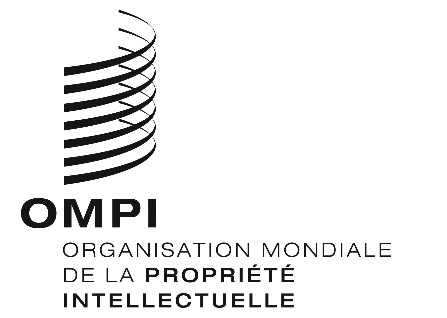 FFCONFéRENCE INTERNATIONALeCONFéRENCE INTERNATIONALeCONFéRENCE INTERNATIONALeWIPO/GDCM/CR/GE/20/INF WIPO/GDCM/CR/GE/20/INF WIPO/GDCM/CR/GE/20/INF ORIGINAL : anglaisORIGINAL : anglaisORIGINAL : anglaisDATE : 16 – 18 sEPTEMBre 2020DATE : 16 – 18 sEPTEMBre 2020DATE : 16 – 18 sEPTEMBre 202012 h 40Début de la conférence en ligne :Annonces et courtes vidéos13 h 00 – 13 h 20Cérémonie d’ouverture :M. Francis Gurry, Directeur général de l’Organisation Mondiale de la Propriété Intellectuelle (OMPI)Message vidéo de S. E. M. Ivan Duque, président de la République de ColombieMessage vidéo de S. E. M. Toomas Hendrik Ilves, président de l’Estonie de 2006 à 2016Message vidéo de S. E. M. Wishnutama Kusubandio, ministre du tourisme et de l’économie de la création de la République d’IndonésieMessage vidéo de S. E. M. Ivan Duque, président de la République de ColombieMessage vidéo de S. E. M. Toomas Hendrik Ilves, président de l’Estonie de 2006 à 2016Message vidéo de S. E. M. Wishnutama Kusubandio, ministre du tourisme et de l’économie de la création de la République d’Indonésie13 h 20 – 14 h 30Session 1 – Musique au sommet : offres de contenus novateurs dans un environnement en constante mutationAvec des contenus accessibles à tout moment et en tout lieu et l’émergence de plateformes tant grand public que de niche, cette session examinera l’impact des nouveaux modèles d’affaires et des nouveaux acteurs du marché sur un écosystème en pleine diversification, y compris le rôle toujours plus important de la technologie, de la création de contenus à leur distribution.  Quels sont les facteurs de succès pour répondre à la demande des consommateurs du monde entier?Session 1 – Musique au sommet : offres de contenus novateurs dans un environnement en constante mutationAvec des contenus accessibles à tout moment et en tout lieu et l’émergence de plateformes tant grand public que de niche, cette session examinera l’impact des nouveaux modèles d’affaires et des nouveaux acteurs du marché sur un écosystème en pleine diversification, y compris le rôle toujours plus important de la technologie, de la création de contenus à leur distribution.  Quels sont les facteurs de succès pour répondre à la demande des consommateurs du monde entier?Animateur :M. Amobé Mévégué, journaliste à France 24, ParisIntervenants :M. Adam Granite, vice-président exécutif développement des marchés, Universal Music Group, LondresM. Denis Ladegaillerie, fondateur et PDG de BelieveDigital, Paris M. Eddy Maroun, PDG d’Anghami, BeyrouthM. Ole Obermann, directeur mondial du secteur musique de ByteDance, LondresM. Cussion Pang, PDG de Tencent Music Entertainment Group, Shenzhen (Chine) Extraits vidéo :  M. José Antonio Aboumrad, directeur de Claro Sports, MexicoMme Bodour Al Qasimi, éditrice, Dubai (EAU)M. Eduardo Navarro, directeur mondial de la stratégie et des affaires générales de Telefonica S.A, Madrid M. Michal Nowakowski, SVP Business Development, CD Projekt, VarsovieExtraits vidéo :  M. José Antonio Aboumrad, directeur de Claro Sports, MexicoMme Bodour Al Qasimi, éditrice, Dubai (EAU)M. Eduardo Navarro, directeur mondial de la stratégie et des affaires générales de Telefonica S.A, Madrid M. Michal Nowakowski, SVP Business Development, CD Projekt, Varsovie14 h 30 – 14 h 45Interlude musical : concert lusophoneL'univers musical lusophone.  Un programme coordonné par SPAutores (Portugal).Produit et réalisé par M. Rui Filipe (Portugal), avec la participation de M. João Caetano (Macao (Chine)), Calema (Sao Tomé-et-Principe), Mme Solange Cesarovna (Cabo Verde), M. Paulo Flores avec Yuri da Cunha (Angola), M. Zé Manel Madeira (Timor-Leste), Mariza (Portugal), Mme Eneida Marta (Guinée Bissau), Mme Caixa de Pandora (Portugal), Mme Sonia Shirsat (Goa (Inde)), Mme Selma Uamusse (Mozambique), M. João Ventura (Brésil)Vidéographe et éditeur : M. André Miranda (Portugal)Titres : M. Eduardo Caramujo (Portugal)Caméraman : M. Tiago Esmael (Mozambique)
Coordination : Mme Paula Cunha (Portugal)
Assistante de production : Mme Isabel Jaén (Espagne)
Sonoplastie : M. Barqueiro de Oz (Portugal)Sous-titres : M. Simon Wadsworth (Angleterre)Entretiens : M. Mia Couto (Mozambique), M. Jorge Paixão Da Costa (Portugal), Mme Graça Morais (Portugal)Interlude musical : concert lusophoneL'univers musical lusophone.  Un programme coordonné par SPAutores (Portugal).Produit et réalisé par M. Rui Filipe (Portugal), avec la participation de M. João Caetano (Macao (Chine)), Calema (Sao Tomé-et-Principe), Mme Solange Cesarovna (Cabo Verde), M. Paulo Flores avec Yuri da Cunha (Angola), M. Zé Manel Madeira (Timor-Leste), Mariza (Portugal), Mme Eneida Marta (Guinée Bissau), Mme Caixa de Pandora (Portugal), Mme Sonia Shirsat (Goa (Inde)), Mme Selma Uamusse (Mozambique), M. João Ventura (Brésil)Vidéographe et éditeur : M. André Miranda (Portugal)Titres : M. Eduardo Caramujo (Portugal)Caméraman : M. Tiago Esmael (Mozambique)
Coordination : Mme Paula Cunha (Portugal)
Assistante de production : Mme Isabel Jaén (Espagne)
Sonoplastie : M. Barqueiro de Oz (Portugal)Sous-titres : M. Simon Wadsworth (Angleterre)Entretiens : M. Mia Couto (Mozambique), M. Jorge Paixão Da Costa (Portugal), Mme Graça Morais (Portugal)14 h 45 – 15 h 30Dialogue exclusif : évolution des contenus des filmsAvec l’essor des services de diffusion en continu, assistons-nous à un glissement des salles de cinéma vers le divertissement à domicile?  Comment l’écosystème de l’industrie audiovisuelle réagira-t-il face à la concurrence féroce entre des plateformes médias de plus en plus nombreuses et à la course mondiale à la spécialisation et à la diversification?  Qui produira les films et séries à succès de demain?Dialogue exclusif : évolution des contenus des filmsAvec l’essor des services de diffusion en continu, assistons-nous à un glissement des salles de cinéma vers le divertissement à domicile?  Comment l’écosystème de l’industrie audiovisuelle réagira-t-il face à la concurrence féroce entre des plateformes médias de plus en plus nombreuses et à la course mondiale à la spécialisation et à la diversification?  Qui produira les films et séries à succès de demain?Modératrice :Mme Natalia Reiter, journaliste, Genève (Suisse)Intervenants :M. Erick Bretas, PDG de Globo Play, Rio de Janeiro (Brésil)Mme Orsi Nagypal, réalisatrice de films et scénariste, BudapestM. Madhu Varma Mantena, producteur et distributeur de films, Mumbai (Inde)Extraits vidéo : Mme Nandita Das, actrice et réalisatrice de films, Mumbai (Inde)Mme Daniela Vega, actrice, Santiago12 h 40Début de la conférence en ligne : Annonces et courtes vidéosDébut de la conférence en ligne : Annonces et courtes vidéos13 h 00 – 14 h 25Session 2 – Auteurs et artistes dans une chaîne de valeur en constante mutationUne série de questions ont été soulevées par la diversification des formats et des canaux (réseaux de partage vidéo, listes de diffusion, podcasts, magazines en ligne, livres électroniques) dans tous les domaines créatifs ayant une incidence directe pour les créateurs, y compris les rapports avec les éditeurs, les producteurs, les plateformes et les distributeurs, l’attrait de l’autoproduction, l’auto-édition et l’autogestion de leurs droits.  De quelle manière la mondialisation des marchés et des publics peut-elle se traduire par des récompenses financières pour les auteurs et les artistes?Session 2 – Auteurs et artistes dans une chaîne de valeur en constante mutationUne série de questions ont été soulevées par la diversification des formats et des canaux (réseaux de partage vidéo, listes de diffusion, podcasts, magazines en ligne, livres électroniques) dans tous les domaines créatifs ayant une incidence directe pour les créateurs, y compris les rapports avec les éditeurs, les producteurs, les plateformes et les distributeurs, l’attrait de l’autoproduction, l’auto-édition et l’autogestion de leurs droits.  De quelle manière la mondialisation des marchés et des publics peut-elle se traduire par des récompenses financières pour les auteurs et les artistes?Modérateur :M. Amobé Mévégué Intervenants :Mme Yvonne Chaka Chaka, créatrice et artiste interprète, Johannesburg M. Crispin Hunt, artiste interprète, LondresMme Miranda Mullholland, présidente de Roaring Girl Records et fondatrice d’un festival de musique, Toronto (Canada)Mme Khadja Nin, chanteuse, Gitega (Burundi)M. Björn Ulvaeus, membre d’ABBA, cofondateur de la Music Rights Awareness Foundation, Örebro (Suède)Extraits vidéo :Mme Aibee Abidoye, présidente exécutive, Chocolate City, LagosMme Nina George, présidente, European Writers’ Council, Berlin (Allemagne)M. Tore Engström Østby, guitariste, Stockholm M. Nacho Garcia Vega, chanteur, MadridExtraits vidéo :Mme Aibee Abidoye, présidente exécutive, Chocolate City, LagosMme Nina George, présidente, European Writers’ Council, Berlin (Allemagne)M. Tore Engström Østby, guitariste, Stockholm M. Nacho Garcia Vega, chanteur, Madrid14 h 25 – 14 h 35Interlude en design créatif : mode africaineUn programme coordonné par Mme Noziphoe Mbwanja, CNBC Africa, Johannesburg (Afrique du Sud)Directeur de la photographie : M. Tebogo Mogale (Afrique du Sud)Son, musique et édition : M. Mpho Nthangeni (Afrique du Sud)Producteur délégué : M. Sammy Rabolele (Afrique du Sud)Édition et effets visuels : M. Sol Leferela (Afrique du Sud)Productrice : Mme Sindiswa Myeza (Afrique du Sud)Assistante de production : Mme Carrinna Buthelezi (Afrique du Sud)Productrice exécutive : Mme Nozipho Tshabalala (Afrique du Sud)Costumes et maquillage : Mme Khanyisile Matlaba (Afrique du Sud)Fondatrice d’Africa Fashion International: Mme Precious Moloi-Motsepe (Afrique du Sud)Stylistes : Mme Doreen Mashika de la maison Doreen Mashika (Zanzibar), Mme Anisa Mpungwe de la maison Loin Cloth and Ashes (Tanzanie et Afrique du Sud), Mme Khadijah Eniafe de la maison Ituen Basi (Nigéria)Interlude en design créatif : mode africaineUn programme coordonné par Mme Noziphoe Mbwanja, CNBC Africa, Johannesburg (Afrique du Sud)Directeur de la photographie : M. Tebogo Mogale (Afrique du Sud)Son, musique et édition : M. Mpho Nthangeni (Afrique du Sud)Producteur délégué : M. Sammy Rabolele (Afrique du Sud)Édition et effets visuels : M. Sol Leferela (Afrique du Sud)Productrice : Mme Sindiswa Myeza (Afrique du Sud)Assistante de production : Mme Carrinna Buthelezi (Afrique du Sud)Productrice exécutive : Mme Nozipho Tshabalala (Afrique du Sud)Costumes et maquillage : Mme Khanyisile Matlaba (Afrique du Sud)Fondatrice d’Africa Fashion International: Mme Precious Moloi-Motsepe (Afrique du Sud)Stylistes : Mme Doreen Mashika de la maison Doreen Mashika (Zanzibar), Mme Anisa Mpungwe de la maison Loin Cloth and Ashes (Tanzanie et Afrique du Sud), Mme Khadijah Eniafe de la maison Ituen Basi (Nigéria)14 h 35 – 15 h 20Dialogue exclusif : le marché mondial de l’art en ligneL’impact des technologies numériques augmente aussi rapidement dans le secteur des arts visuels, de la production à la distribution.  L’essor rapide du commerce électronique de l’art et des marchés de vente aux enchères en ligne pourrait permettre aux artistes de s’engager dans le commerce transfrontalier.  Quelles sont les conditions et les garanties permettant à ce secteur de tirer pleinement parti de ces nouvelles tendances?  Dialogue exclusif : le marché mondial de l’art en ligneL’impact des technologies numériques augmente aussi rapidement dans le secteur des arts visuels, de la production à la distribution.  L’essor rapide du commerce électronique de l’art et des marchés de vente aux enchères en ligne pourrait permettre aux artistes de s’engager dans le commerce transfrontalier.  Quelles sont les conditions et les garanties permettant à ce secteur de tirer pleinement parti de ces nouvelles tendances?  Modératrice : Mme Natalia ReiterIntervenants :M. Soly Cissé, artiste visuel, Dakar M. Olivier Masmonteil, artiste visuel, ParisM. Sylvain Gaillard, directeur de l’Opera Gallery Dubai, Dubai (EAU)Mme Cécile Verdier, présidente de Christie’s, Paris12 h4013 h 00 – 14 h 1512 h4013 h 00 – 14 h 15Début de la conférence en ligne : Annonces et courtes vidéosSession 3 – Gestion des droits et solutions d’infrastructure : piloter l’avenir du marché mondial des contenus numériquesLa musique et les autres contenus créatifs étant de plus en plus consommés en ligne, des données efficaces sur les droits et les flux financiers transfrontaliers sont indissociables d’un marché mondial des contenus numériques fonctionnant de manière satisfaisante.  En mettant l’accent sur la musique, les intervenants débattront de la question de savoir si les bases de données centralisées ou décentralisées de gestion des droits sont les mieux adaptées pour s’assurer que les créateurs du monde entier soient rémunérés pour l’utilisation de leurs chansons et de leurs enregistrements, et donneront leur avis sur l’évolution future de l’infrastructure mondiale de gestion des droits.Début de la conférence en ligne : Annonces et courtes vidéosSession 3 – Gestion des droits et solutions d’infrastructure : piloter l’avenir du marché mondial des contenus numériquesLa musique et les autres contenus créatifs étant de plus en plus consommés en ligne, des données efficaces sur les droits et les flux financiers transfrontaliers sont indissociables d’un marché mondial des contenus numériques fonctionnant de manière satisfaisante.  En mettant l’accent sur la musique, les intervenants débattront de la question de savoir si les bases de données centralisées ou décentralisées de gestion des droits sont les mieux adaptées pour s’assurer que les créateurs du monde entier soient rémunérés pour l’utilisation de leurs chansons et de leurs enregistrements, et donneront leur avis sur l’évolution future de l’infrastructure mondiale de gestion des droits.Modérateur :Modérateur :M. Amobé MévéguéIntervenants :Intervenants :Mme Alisa Coleman, présidente du Conseil de Mechanical Licensing Collective Inc. and COO, ABKCO Music & Records, Inc., New York (États-Unis d’Amérique)M. Niclas Molinder, cofondateur et PDG de Session, Stockholm M. Guillermo Ocampo, PDG de Latin Autor, MontevideoM. Talal Shamoon, PDG d’InterTrust, San Francisco (États-Unis d’Amérique)Extraits vidéo :M. Wu Guanyong, PDG de FirstBrave Technology, BeijingM. Michael Huppe, président et PDG de Sound Exchange, WashingtonM. Andrey Krichevskiy, président d’IP Chain, MoscouExtraits vidéo :M. Wu Guanyong, PDG de FirstBrave Technology, BeijingM. Michael Huppe, président et PDG de Sound Exchange, WashingtonM. Andrey Krichevskiy, président d’IP Chain, Moscou14 h 15 – 15 h 30Session 4 – AI Lab : Comment l’intelligence artificielle transforme les industries de la créationL’incidence de l’intelligence artificielle sur la création, la production et la consommation de contenus créatifs n’a pas encore été pleinement étudiée.  Quelle peut être l’utilité de l’intelligence artificielle dans les industries de la création et dans quelle mesure offre-t-elle plus de possibilités aux artistes?  L’intelligence artificielle permet-elle d’améliorer l’expérience utilisateur ou sapera-t-elle la confiance des consommateurs dans ce qu’ils voient ou entendent?Session 4 – AI Lab : Comment l’intelligence artificielle transforme les industries de la créationL’incidence de l’intelligence artificielle sur la création, la production et la consommation de contenus créatifs n’a pas encore été pleinement étudiée.  Quelle peut être l’utilité de l’intelligence artificielle dans les industries de la création et dans quelle mesure offre-t-elle plus de possibilités aux artistes?  L’intelligence artificielle permet-elle d’améliorer l’expérience utilisateur ou sapera-t-elle la confiance des consommateurs dans ce qu’ils voient ou entendent?Modératrice :Mme Natalia ReiterVidéo :Intervenants :Data as a New Art Medium (Les données comme nouveau support artistique), produite par M. Refik Anadol, artiste en arts médiatiques, Istanbul (Turquie)M. Refik AnadolM. Timur Bekmambetov, producteur de films, MoscouM. Youngsuk “YS” Chi, président d’Elsevier, New York (États-Unis d’Amérique)M. Ahmed Elgammal, directeur de l’Art and Artificial Laboratory de l’Université Rutgers, New Jersey (États-Unis d’Amérique)15 h 30 – 15 h 45Cérémonie de clôture :M. Francis Gurry et un invité surprise